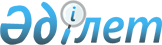 Об организации социальных рабочих мест для трудоустройства безработных из целевых групп
					
			Утративший силу
			
			
		
					Постановление акимата города Сарани Карагандинской области от 04 июня 2009 года N 153. Зарегистрировано Управлением юстиции города Сарани Карагандинской области 24 июня 2009 года N 8-7-86. Утратило силу - постановлением акимата города Сарани от 25 марта 2010 года N 70      Сноска. Утратило силу - постановлением акимата города Сарани от 25.03.2010 N 70.

      В соответствии с подпунктом 6) статьи 7 Закона Республики Казахстан от 23 января 2001 года "О занятости населения", подпунктом 13) статьи 31 Закона Республики Казахстан от 23 января 2001 года "О местном государственном управлении и самоуправлении в Республике Казахстан", постановлением Правительства Республики Казахстан от 6 марта 2009 года N 264 "О мерах по реализации Послания Главы Государства народу Казахстана от 6 марта 2009 года "Через кризис к обновлению и развитию" акимат города ПОСТАНОВЛЯЕТ:



      1. Утвердить Правила отбора работодателей, предлагающих организацию социальных рабочих мест для трудоустройства безработных из целевых групп, согласно приложению.



      2. Социальные рабочие места организуются для целевых социальных групп.



      3. Утвердить размер среднемесячных отчислений на одного участника за счет средств бюджета – 15000 тенге, с учетом 50-и процентного вклада работодателя средняя заработная плата участника составит 30 тысяч тенге в месяц.



      4. Государственному учреждению "Отдел занятости и социальных программ города Сарани" (Тунгушбаева К.О.) осуществлять организацию социальных рабочих мест для трудоустройства из целевых групп.



      5. Государственному учреждению "Отдел финансов города Сарани" (Малшибекова Р.Б.) обеспечить финансирование оплаты труда безработных из целевых групп, направленных на социальные рабочие места из средств, предусмотренных в городском бюджете на 2009 год и целевых республиканских трансфертов.



      6. Контроль за исполнением настоящего постановления возложить на заместителей акима города Блок М.Е., Ким Л.Н.



      7. Настоящее постановление вводится в действие с момента его первого официального опубликования и распространяется на правоотношения, возникшие с 1 мая 2009 года и действует по 31 декабря 2009 года.      Аким города Сарани                         Е. Жиенбеков

Утверждены постановлением

акимата города Сарани

от 04.06.2009 года N 153 Правила отбора работодателей, предлагающих организацию социальных рабочих мест для трудоустройства безработных из целевых групп

      1. Работодатель подает заявку на организацию социальных рабочих мест в Уполномоченный орган Государственное учреждение "Отдел занятости и социальных программ города Сарани" (далее Уполномоченный орган).



      2. При отборе работодателей, предлагающих организацию социальных рабочих мест, Уполномоченный орган учитывает следующие требования: платежеспособность предприятия, своевременность выплаты заработной платы, соответствие рабочего места нормам техники безопасности, соблюдение на предприятии норм Трудового кодекса Республики Казахстан, возможность предоставления безработному постоянной работы по истечении срока действия заключенного договора с уполномоченным органом.

      Работодатель для участия в отборе предоставляет учредительные документы либо свидетельство индивидуального предпринимателя.



      3. Работодатель заключает договор с Уполномоченным органом на организацию социальных рабочих мест. В договоре отражаются обязанности сторон, виды, объемы работ, размер и условия оплаты труда, срок и источники финансирования социальных рабочих мест, количество направляемых безработных. Договор действует сроком не более 6 месяцев. Работа носит временный характер, и для ее организации не могут быть использованы постоянные рабочие места и вакансии.



      4. Уполномоченный орган выдает направление безработным из целевых групп населения для трудоустройства на социальное рабочее место.



      5. Работодатель принимает на социальное рабочее место направляемого безработного, заключает с ним трудовой договор, предоставляет рабочее место, соответствующее нормам техники безопасности.



      6. Работодатели для возмещения расходов по оплате труда ежемесячно до 20 числа текущего месяца предоставляют в Уполномоченный орган в установленном порядке: выписку из приказа о приеме на работу, табель учета рабочего времени, отчет о принятых на социальные рабочие места работников и акт выполненных работ.



      7. Контроль за исполнением настоящих правил отбора работодателей, предлагающих организацию социальных рабочих мест для трудоустройства безработных из целевых групп, возлагается на Уполномоченный орган.
					© 2012. РГП на ПХВ «Институт законодательства и правовой информации Республики Казахстан» Министерства юстиции Республики Казахстан
				